V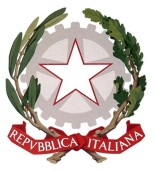 MINISTERO DELL’ISTRUZIONE, DELL’UNIVERSITA’ E DELLA RICERCAUFFICIO SCOLASTICO REGIONALE PER UFFICIO SCOLASTICO PROVINCIALEE N N AVia Varisano n.4  -    tel. 0935/566401   fax: 0935/566430e-mail: csa.en@istruzione.it- www.provvstudienna.itProt.n  3272/2 - usc                                                                                   ENNA 28/08/2014IL DIRIGENTE VISTA la C.M.del 7 agosto  2014, Prot. N..7955, relativo alle assunzioni a tempo indeterminato del personale docente ed educativo per l’anno scolastico 2014/2015 – istruzioni operative;VISTE le tabelle analitiche dei contingenti del personale docente ed educativo, nelle quali è indicato il contingente assegnato a questa provincia per l’anno scol.2014/15;VISTO che le graduatorie per le assunzioni a tempo indeterminato sono quelle relative al concorso per esami e titoli indetto con D.D.G. 24/09/2012, n.82 e alle graduatorie ad esaurimento di cui all’art.1, comma 605, lett. C della Legge 27/12/2006 n. 296;CONSIDERATO che per le classi di concorso non bandite con il D.D.G. n.82/2012, conservano validità le graduatorie dei precedenti concorsi per titoli ed esami (banditi negli anni 1999 e nell’anno 1990) ai sensi dell’art. 1, comma 4, della legge n. 124/199;VISTA la nota Prot.n. 8011/2   del  27/08/2014 dell’Ufficio Scolastico per la SiciliaCONSEDERATO che i posti di contingente debbono essere divisi al 50% tra concorsi ordinari vigenti e graduatorie ad esaurimento del personale docente di ogni ordine e grado;CONSIDERATO che non sono stati assegnati n. 8 posti (AB77 N.6 – AI77 N.1 – AL77 N. 1) in quanto le relative graduatorie non risultano presenti;TENUTO conto delle disponibilità in organico di diritto;RITENUTO opportuno assegnare N. 8 posti destinati alla stipula dei contratti a tempo indeterminato del peronale docente alle seguenti classi di concorso: A033  n. 1 posto –  A043 n. 4 posti – A245 n.1 posto – A345 n.1 posto –CONSIDERATO che in fase di adeguamento dell’organico alla situazione di fatto è venuta meno la disponibilità del posto per l’insegnamento di Scienze Naturali – cl. A060;CONSIDERATO che per le classi di concorso C290, C500 e C510 non esistono né le graduatorie di merito del concorso a cattedre né le graduatorie permanenti;TENUTO CONTO delle classi di concorso per le quali non è stato bandito il concorso per esami e titoli;CONSIDERATO che per mero errore materiale la disponibilità di Educazione Fisica è stata indicata a beneficio del concorso ordinario anziché a beneficio della graduatoria provinciale ad esaurimento;D I S P O N ELa ripartizione dei posti da assegnare per la stipula dei contratti a tempo indeterminato del personale docente delle scuole ed istituti di istruzione secondaria di 1° e 2° grado, contingente 2014/15, è determinata come da allegato che è parte integrante del presente provvedimento.Il presente provvedimento annulla e sostituisce il precedente n. 3272/1   del   28/8/2014.                                                                                                                          IL DIRIGENTE                                                                                                                                                                                                                                                  Antonio GRUTTADAURIAALL’ALBOAL SITO DEL’UFFICIO ALLE OO.SS.AI DIRIGENTI SCOLASTICI DI OGNI ORDINE E GRADOALLA RAGIONERIA TERRITORILE DELLO STATO - ENNARIPARTIZIONE POSTI 2014/15 – SCUOLA MEDIA 1° GRADORIPARTIZIONE POSTI 2014/15 – ISTITUTI  2° GRADOSOSTEGNO ISTITUTI DI 2°GRADOAD01 – AREA SCIENTIFICA  	1 posto a concorso per esami e titoliAD03 – AREA TECNICA		1 posto  a concorso per esami e titoliAD03 – AREA TECNICA		1 posto  ad aspiranti inclusi nella G.a.E.  AD04 – AREA PSICOMOTORIA  	1 posto a concorso per esami e titoli								IL DIRIGENTE      A.  GRUTTADAURIACLASSE DICONCORSON.POSTICONCORSOGRAD.ADESAURIMENTONOTEA0333*2(di cui n. 1 ris.N)1n.1 postp in più riciclato dalla graduatoria AI77A0438*6(di cui n.3 ris.N)2(di cui n. 1 ris.N)N.4 posti in più riciclati dalla graduatoria AB77A0592*11N.1 posto in più  riciclato dalla graduatoria AB77A245- FRANCESE2*11N.1 posto in più  riciclato dalla graduatoria AB77A345-INGLESE3*12(di cui n. 1 ris.N)N.1 posto in più  riciclato dalla graduatoria AL77AM77-VIOLINO11AB77 – CHITARRA60 docenti in GAEAI77 – PERCUSSIONI10 docenti in GAEAL77 - TROMBA10 docenti in GAET O T A L E118SOSTEGNO116(di cui n.3 ris.N)5(di cui n.2 ris.N)ProvinciaClasse di concorso aliquota nomineConcorso OrdinarioG.a.E.EnnaA0130EnnaA0160EnnaA01711EnnaA0190EnnaA02011EnnaA0240EnnaA0250EnnaA02911EnnaA0310EnnaA03411EnnaA0350EnnaA0360EnnaA0370EnnaA03811EnnaA0390EnnaA0400EnnaA04212EnnaA04711EnnaA0480EnnaA0490EnnaA050111EnnaA0510EnnaA05211EnnaA05711EnnaA0580EnnaA0601EnnaA0610EnnaA07111EnnaA0720EnnaA0750EnnaA0760EnnaA2460EnnaA346111EnnaA4460Enna   spagnoloC03311EnnaC0500EnnaC0700EnnaC1300EnnaC2400EnnaC2600EnnaC2700EnnaC2901EnnaC3000EnnaC3100EnnaC3200EnnaC3500EnnaC43012EnnaC5001EnnaC5101EnnaC5200EnnaC9990totali1899